Statistical Supplement Effects of caloric restriction on gene expressionVersion: 2017-02-15.Supplementary to primary manuscript: Barger et al., Identification of Tissue-specific Transcriptional Markers of Caloric Restriction in the Mouse and Their Use to Evaluate Caloric Restriction Mimetics.The gene-expression data analyses summarized in the primary manuscript are presented here in further detail. These include differential expression between CR treated and control mice in various tissues and mouse strains, and gene-set enrichment analysis.Data:  Expression profiles (20067 transcripts, after pre-processing) were available for 8 CR and 8 control animals in each of 7 mouse strains, giving 112 profiles in each of four tissues (heart, gastrocnemius, adipose, and cortex), and thus, in total, 448 genome-wide expression profiles. Quality control checks identified one array in heart tissue as unusually outlying, and it was removed from subsequent computations.CR-effects within strain: As a first test for CR effects we performed t-test calculations separately within each tissue type and within each mouse strain, computing gene specific, raw scale, two-sided, Student t-tests to compare CR with control expression. Shown below are the numbers of genes that have uncorrected t-test CR p-value less than 0.01, for all tissues and strains.Table SS-1: Numbers of genes by t-test: CR vs control, p<0.01Table SS-2: As a percentage of total number of genesNote that in the absence of any CR effects the expected percentage in each case above is only . These calculations show the large extent of tissue and strain specific CR effects. They don't reveal how consistent are these effects across strains, which is considered next.Consistency across strains: the multi-t-test ruleTabulated here are the number of genes that have uncorrected t-test p-value less than 0.01 in various numbers of strains (rows).Table SS-3: Significant CR vs control genes in multiple strainsWe consider several selection rules to identify genes showing relatively consistent effects across strains. First, the multi-t-test rule asks that a gene have CR p-value less than 0.01 in at least  strains, where we allow  to vary owing to differences among tissues in global CR effects. We use  (adipose),  (heart) and  (gastrocnemius), and thus identify 413 genes in adipose, 87 genes in heart, and 143 in gastrocnemius. The CR signal is much weaker in cortex; we would find 28 using . Details on the genes with strong, consistent CR effects by the multi-t-test rule are shown in Tables S1-S4. We note that the genes selected by the multi-t-test rule are generally expressed above background levels (next section), and also that the gene lists carry a low false discovery rate (following sections).Expression relative to background: Genes identified by the multi-t-test rule have expression levels that are relatively high compared to the rest of the transcriptome. The panels in Figure SS-1 show for each tissue the distribution (grey) of expression levels per gene (log2 scale, averaged over all arrays in that tissue). Highlighted (red) are histograms of the genes selected by the multi-t-test rule. Quantifying the relative expression levels in adipose, for example, 403, of the 413 selected genes exceed in average expression the median (over genes) average (over arrays) expression of non-selected genes.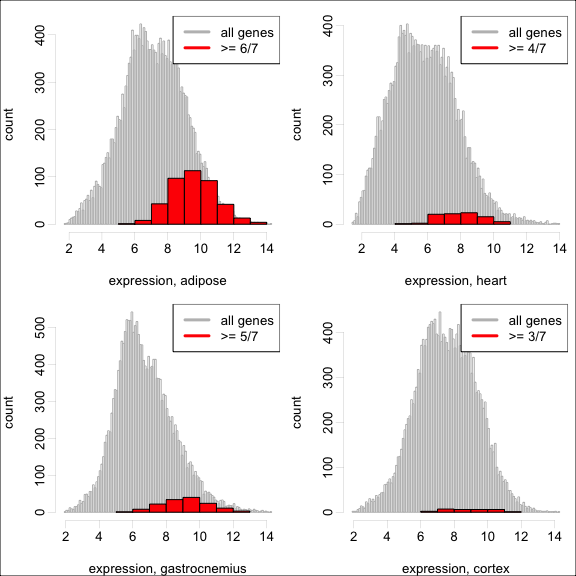 Figure SS-1: Average expression levels of all genes (grey) and genes selected by multi-t-test rule (red)Directional consistency: CR effects are consistent in the sense that genes identified by the multi-t-test rule are usually either up by CR in all strains showing a significant change, or down by CR in all strains showing such change. Recall that the mult-t-test selection rule required genes to have an uncorrected two-sided t-test p-value less than  in sufficiently many strains. We did not enforce directional consistency in the selection of genes, although the selected genes do exhibit this consistency, as the table below shows:Table SS-4: Numbers of selected genes and numbers of genes showing complete consistency (either up in all strains where significant, or down in all strains where significant)Multiplicity correction: Though the p-values driving the multi-t-test selection are not corrected for multiple comparisons, their consistency over strains delivers false discovery rate control. We show two calculations in support of this claim.Multiple-strain t-test agreement: An important issue concerns how likely it is to have a gene with a p-value less than 0.01 in at least  strains, under the hypothesis that CR effects are unrelated among strains. The second table on page 1 shows the percentage of genes with p-value less than 0.01 over various strains and tissues. We treat these as strain-specific rates defining the chances that a gene would have a strong p-value in each strain. In most tissues, for example, many more than  of genes have p-value less than  in a given strain; indeed one may compute the chances that a gene would show up on multiple  lists. If CR effects are independent among strains (null hypothesis), then the number of strains for which a given gene would yield p-value less than 0.01 is the sum of independent but not-identical Bernoulli trials, and therefore has a Poisson-Binomial distribution (Thomas and Taub, 1982), shown in Figure SS-2. This calculation advances the binomial computation used for a similar purpose in De Magalhães et al., 2007.If CR effects are independent among strains, the probability that a gene appears on multiple CR lists is quite small. For example in adipose, we expect 0.821 genes in the genome to meet the selection criteria, though 413 are in fact selected by the  rule.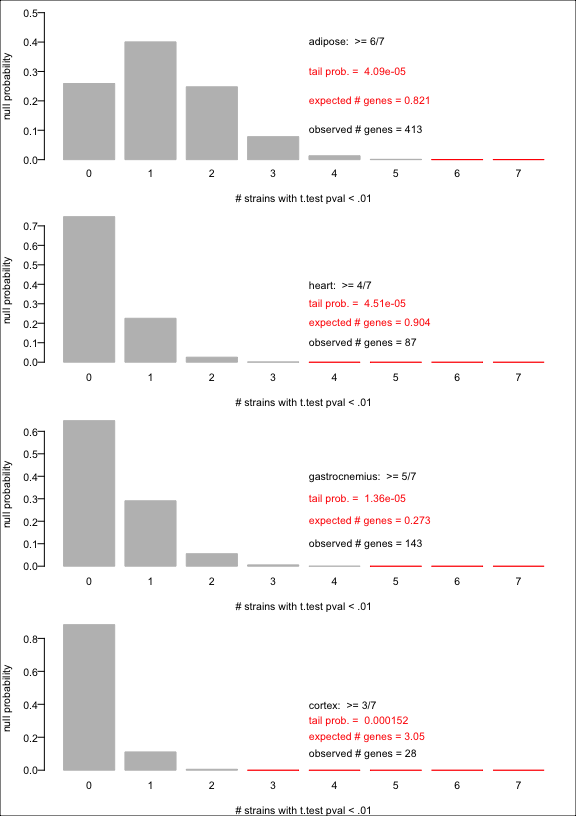 Figure SS-2: Null probability distribution of the number of strains for which a gene has CR p-value less than 0.01Consistent CR effects: ANOVA. It is useful to control the false-discovery-rate (FDR) of any list of genes purported to have a certain effect, such as differential expression between CR and control animals. Though the mult-t-test rule does not lend itself to automatic FDR control, we can apply two-way analysis of variance (ANOVA) per gene to analyze profiles from all strains at once in a given tissue. This combined analysis produces gene-specific FDR estimates for across-strain CR effects. Briefly, we decompose the log2 expression level of each gene on each array as an overall mean plus a strain effect plus a CR effect plus an interaction term plus a noise term, and we obtain the best decomposition via least squares. All arrays are processed simultaneously (rather than strain by strain). The interaction terms measure how the CR vs control differences fluctuate over strains, while the main CR effect records an average across strain effect of caloric restriction. Figure SS-3 shows negative log10 p-values for CR effect as a function of the results t-test results from the earlier analysis. The across-strain, main CR-effect p-values can be corrected for false discovery rate control (we use the q-value calculator, Storey, 2003). Supporting the multi-t-test selection scheme, all selected genes in heart, adipose, and gastrocnemius have ANOVA-FDR-corrected p-value much less than 0.05.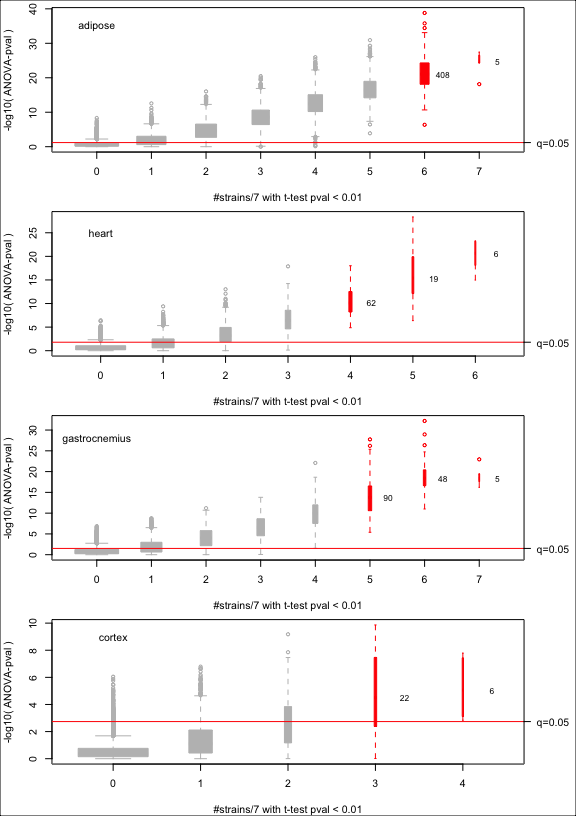 Figure SS-3: Analysis of variance CR p-value versus multi-t-test results; q=0.05 threshold corresponds to 5% FDR corrected p-valueAcross-strain CR effects Figure SS-4 displays the selected genes through volcano plots, which relate the p-value for the across-strain CR effect (vertical) with the estimated fold effect (CR vs control), both from the ANOVA calculation. The multi-t-test selected genes identified in red.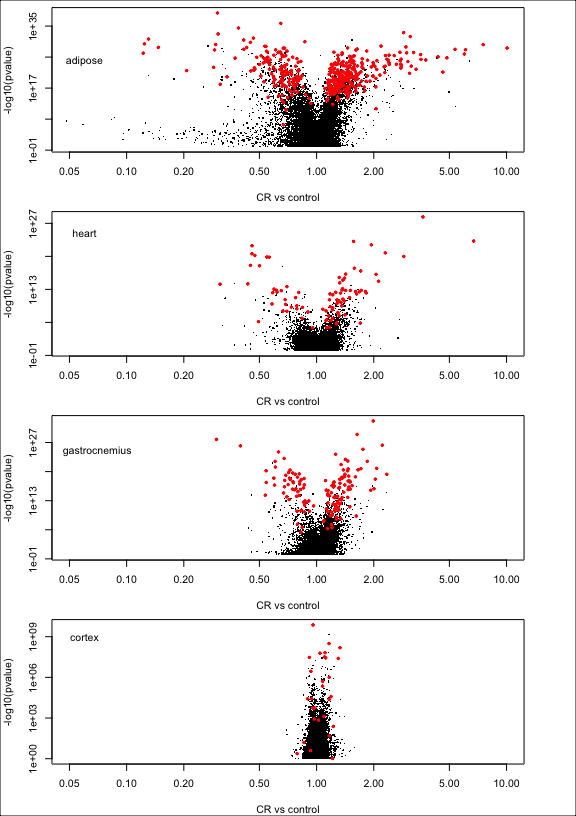 Figure SS-4: Volcano plots: CR significance versus fold effects from two-way ANOVA. Genes selected by multi-t-test rule are shown in redNext we report a series of heatmaps (blue=low, red=high) that show expression data on all mice, after adjusting for strain differences, and for the genes selected by the mult-t-test rule (Figures SS-5 to SS-8).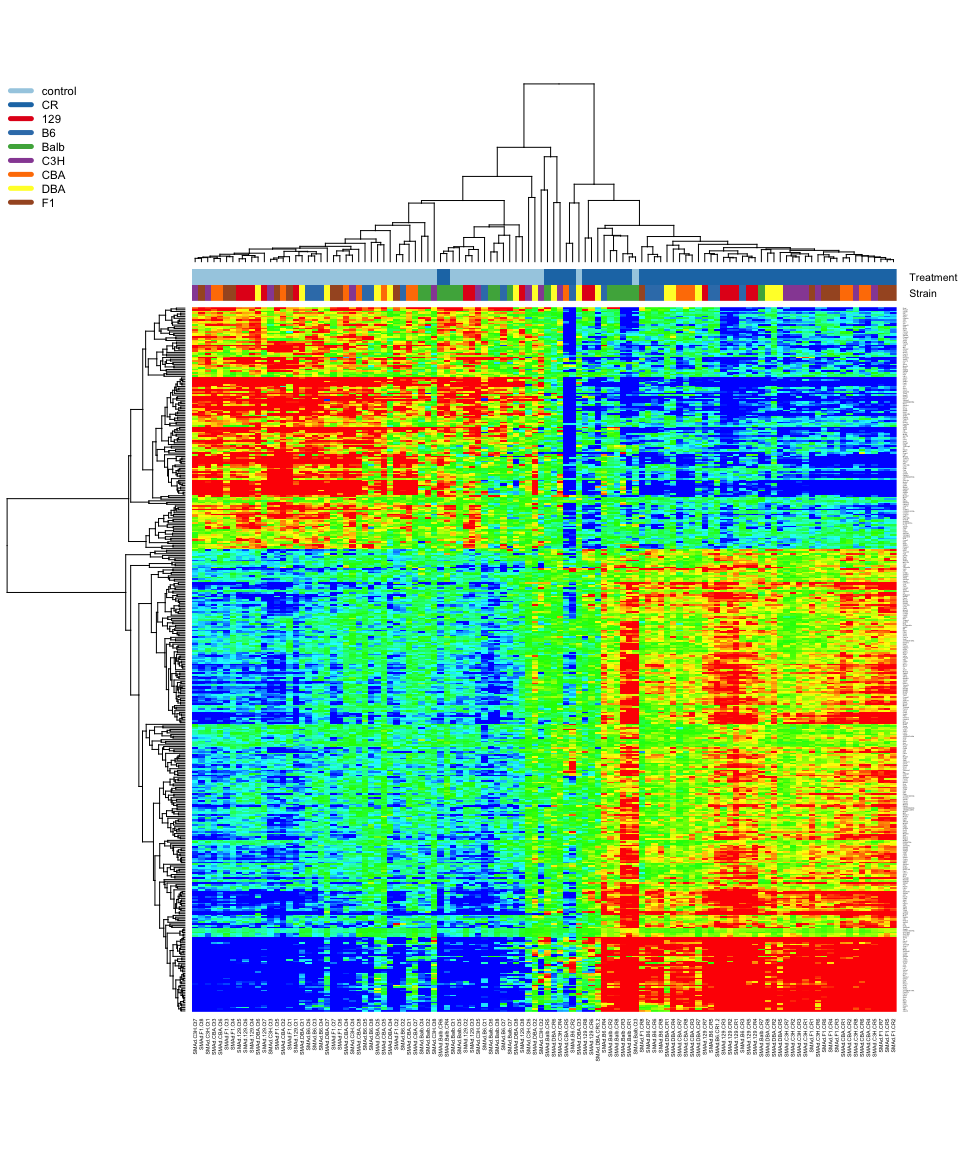 Figure SS-5: Strain-adjusted CR gene expression, adipose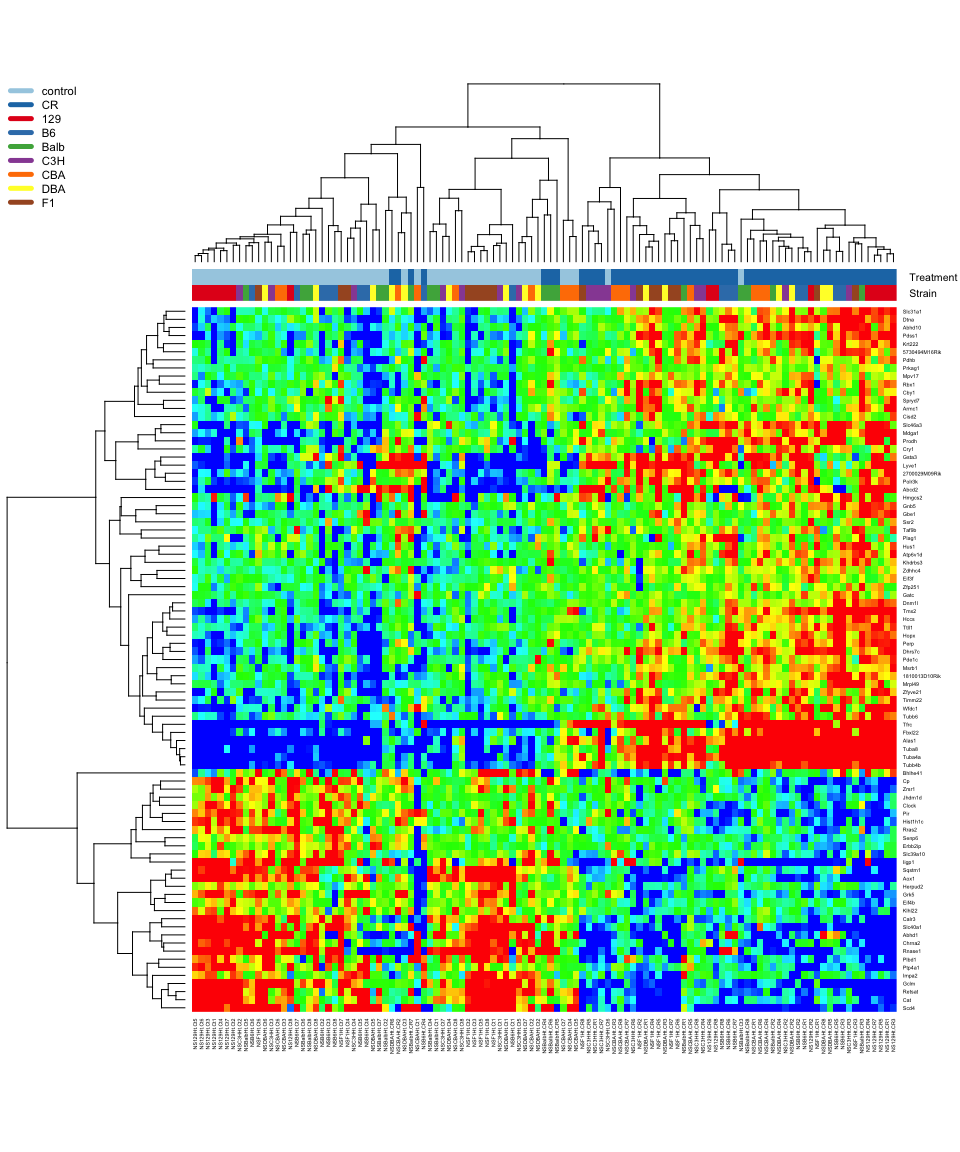 Figure SS-6: Strain adjusted CR gene expression, heart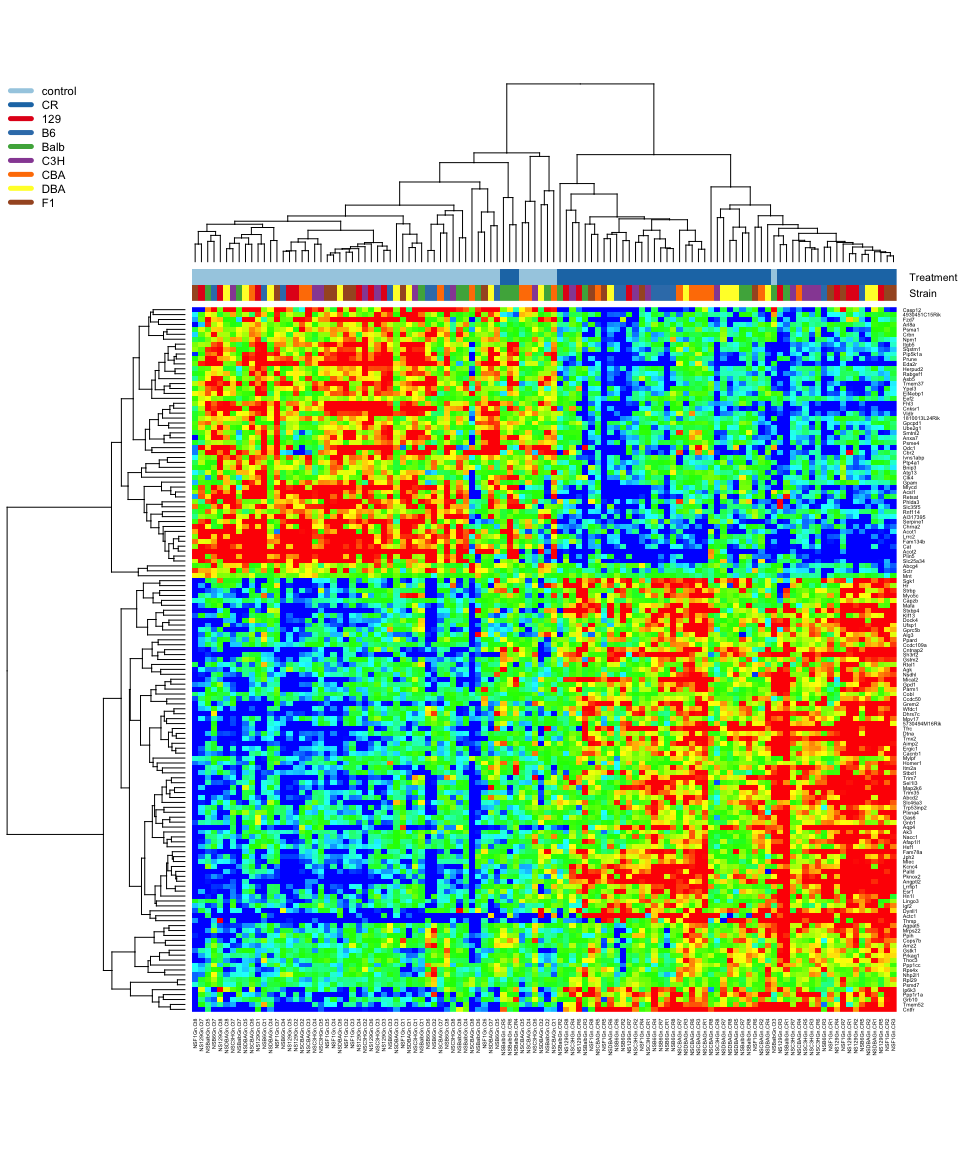 Figure SS-7: Strain adjusted CR gene expression, gastrocnemius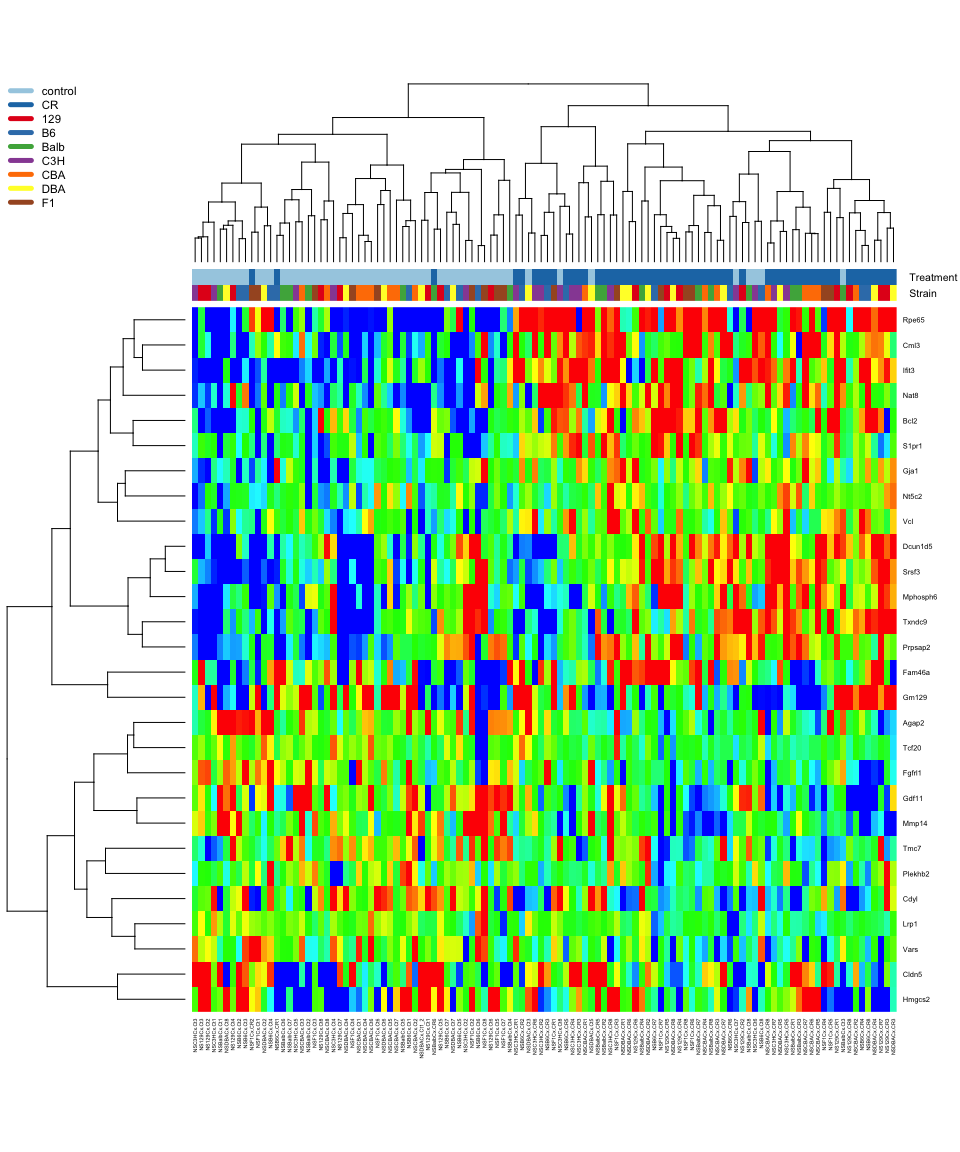 Figure SS-8: Strain adjusted CR gene expression, cortexGene set enrichmentWe investigated the functional content of gene lists identified by the mult-t-test rule using random-set enrichment methods encoded in the allez R package and applied to the Gene Ontology (Newton et al. 2007). For the four tissues, Tables SS-5 through SS-8 show the GO terms that are significantly enriched for CR-multi-t-test genes, at Bonferonni-corrected p-value of 0.05 (z score larger than 4.34), and based on the library of 7108 gene sets (GO terms) annotating between 10 and 1000 genes. Graphical summaries of this calculation are shown in the following figures. In these waterfall plots, we find the significant GO term having largest overlap with the CR gene list (e.g., in adipose, it is the cellular component GO:0044429, mitochondrial part, which explains 71 CR genes), and note that in the top row of the figure. Then we remove those genes from the CR list and find the significant GO term having highest overlap with the remainder (in adipose, this is GO:0019637). The process is repeated as long as new significant gene sets describe at as-yet-undescribed CR genes. Genes identified by this sequential process are counted along the x-axis. Owing to extensive overlap among GO terms, we note that more GO terms than shown in these plots are significantly enriched (i.e. the waterfall shows a subset of the 150 GO terms from Table SS-5); the sequential coverage calculation identifies a dominant set of significant GO terms for display. See, e.g. (Hao et al. 2015) for other examples of this plotting scheme.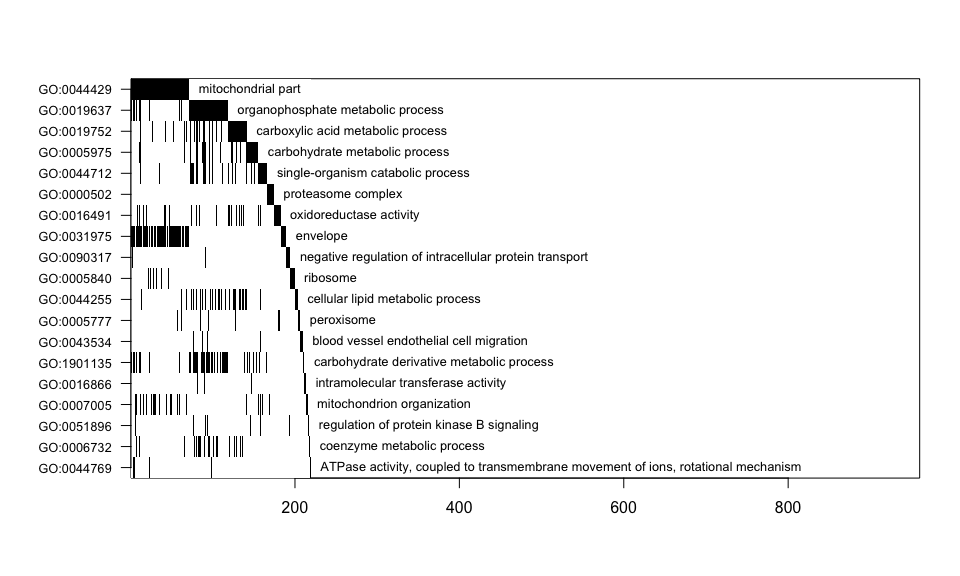 Table SS-5: Gene Ontology terms enriched for multi-t-test CR genes, adipose; set.mean is proportion of GO term that is CR related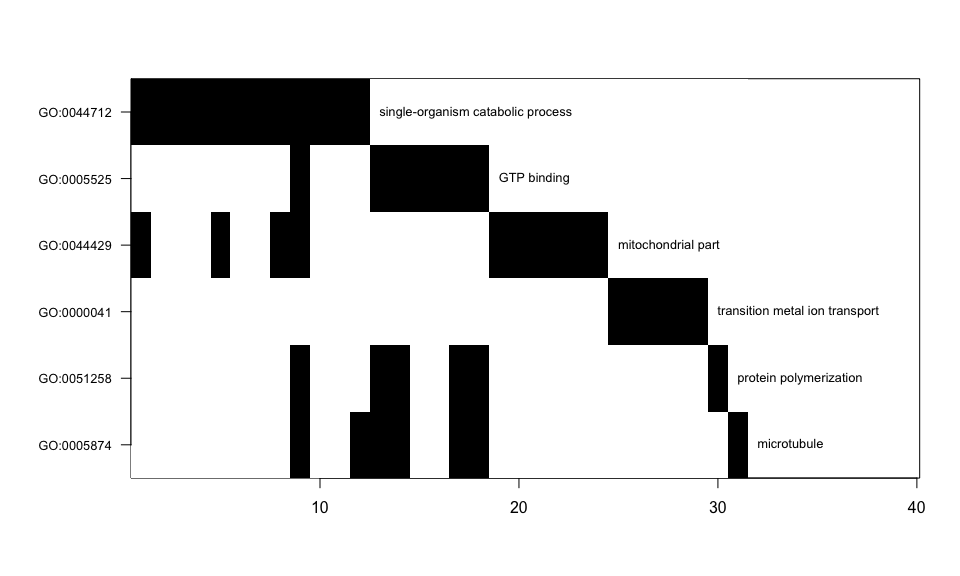 Table SS-6: Gene Ontology terms enriched for multi-t-test CR genes, heart; set.mean is proportion of GO term that is CR-related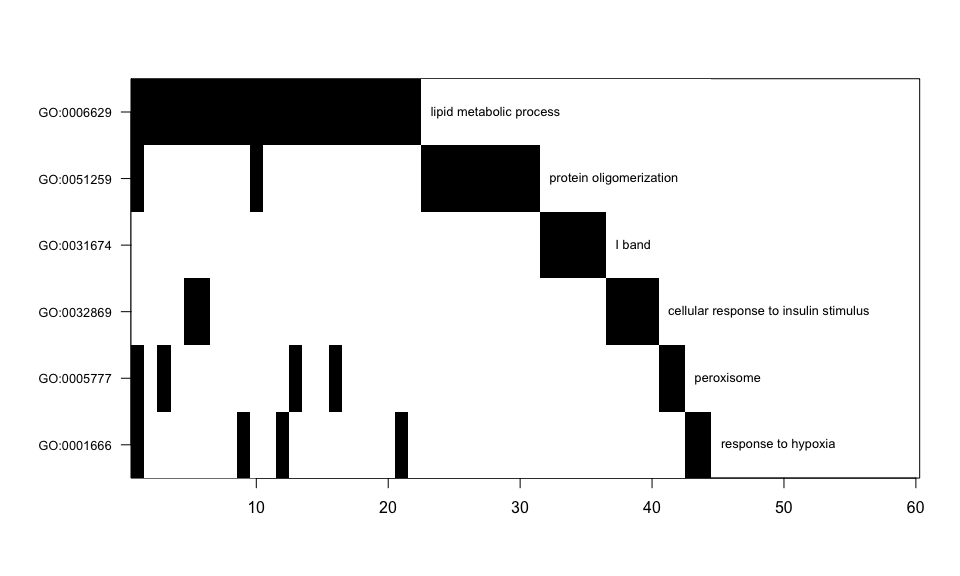 Table SS-7: Gene Ontology terms enriched for multi-t-test CR genes, gastrocnemius; set.mean is proportion of GO term that is CR related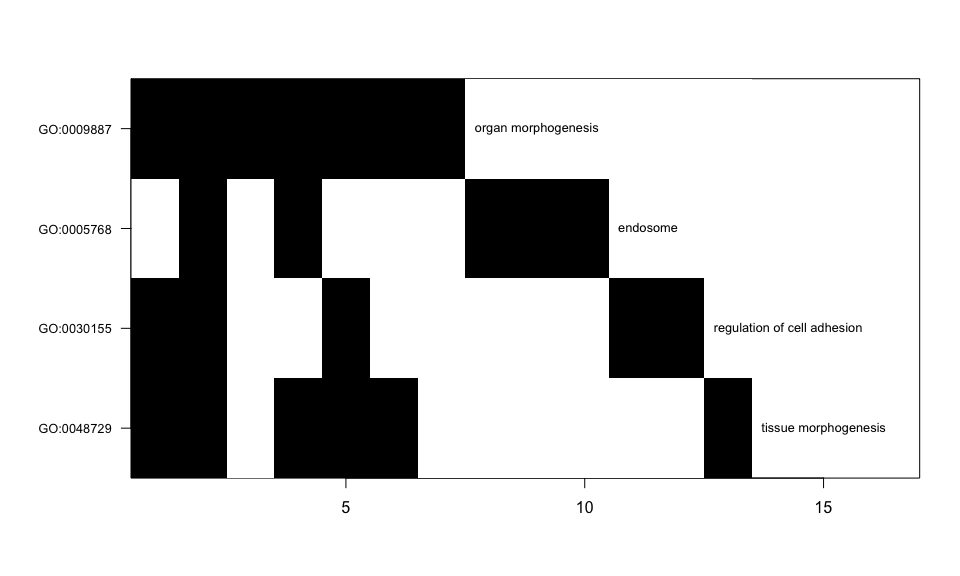 Table SS-8: Gene Ontology terms enriched for multi-t-test CR genes, cortex; set.mean is proportion of GO term that is CR relatedReferencesDe Magalhães JP, Curado J, Church GM. Meta-analysis of age-related gene expression profiles identifies common signatures of aging. Bioinformatics. 2009;25(7):875-881. doi:10.1093/bioinformatics/btp073.Hao, L, He, Q, Wang, Z, Craven, M, Newton, MA, and Ahlquist, P (2013). Limited agreement of independent RNAi screens for virus-required host genes owes more to false-negative than false-positive factors. PLoS Comput Biol 9(9): e1003235.Newton, M.A., Quintana, F.A., den Boon, J.A., Sengupta, S. and Ahlquist, P. (2007). Random-set methods identify distinct aspects of the enrichment signal in gene-set analysis. Annals of Applied Statistics , 1, 85-106.Storey, John D. The positive false discovery rate: a Bayesian interpretation and the q -value. Ann. Statist. 31 (2003), no. 6, 2013--2035. doi:10.1214/aos/1074290335. http://projecteuclid.org/euclid.aos/1074290335.Thomas, Marlin A., and Audrey E. Taub. "Calculating binomial probabilities when the trial probabilities are unequal." Journal of Statistical Computation and Simulation 14.2 (1982): 125-131.adiposeheartgastrocnemiuscortexBalb235333929353DBA12172621301345129540621261523369C3H31744261062100F160581342793124B636348131652415CBA41483481185754adiposeheartgastrocnemiuscortexBalb1.21.74.61.8DBA6.11.36.51.712926.910.67.61.8C3H15.82.15.30.5F130.26.74.00.6B618.14.18.22.1CBA20.71.75.93.8adiposeheartgastrocnemiuscortex09725159011478817854143443077345320002225481210381853153119043722410566220865744199006408648075050completely consistent selected genesnumber selected genesadipose412413heart8687gastrocnemius139143cortex2428TermOntologyCRgenesset.sizeset.meanz.scoreGO:0044429mitochondrial partCC715920.1216.65GO:0005743mitochondrial inner membra...CC483310.1515.51GO:0005740mitochondrial envelopeCC574810.1214.74GO:0019866organelle inner membraneCC483640.1314.55GO:0031966mitochondrial membraneCC534460.1214.23GO:0031975envelopeCC677550.0912.89GO:0031967organelle envelopeCC667520.0912.67GO:0006084acetyl-CoA metabolic proce...BP9250.3611.60GO:0009156ribonucleoside monophospha...BP14590.2411.37GO:0044455mitochondrial membrane par...CC211260.1711.19GO:0009127purine nucleoside monophos...BP13540.2411.05GO:0009168purine ribonucleoside mono...BP13540.2411.05GO:0019637organophosphate metabolic ...BP587440.0810.73GO:0009124nucleoside monophosphate b...BP14650.2210.72GO:0006090pyruvate metabolic process...BP15760.2010.52GO:0006091generation of precursor me...BP282350.1210.30GO:1990204oxidoreductase complexCC14720.1910.07GO:0006732coenzyme metabolic process...BP241910.139.90GO:0009161ribonucleoside monophospha...BP171060.169.81GO:0009145purine nucleoside triphosp...BP10420.249.62GO:0006753nucleoside phosphate metab...BP394480.099.59GO:0005747mitochondrial respiratory ...CC9350.269.56GO:0030964NADH dehydrogenase complex...CC9350.269.56GO:0045271respiratory chain complex ...CC9350.269.56GO:0009167purine ribonucleoside mono...BP161010.169.44GO:0009117nucleotide metabolic proce...BP384400.099.40GO:0051186cofactor metabolic process...BP262350.119.40GO:0009126purine nucleoside monophos...BP161020.169.38GO:1901135carbohydrate derivative me...BP547780.079.31GO:0009123nucleoside monophosphate m...BP171150.159.30GO:0055086nucleobase-containing smal...BP404870.089.26GO:0009144purine nucleoside triphosp...BP15930.169.25GO:0009163nucleoside biosynthetic pr...BP14840.179.13GO:0042455ribonucleoside biosyntheti...BP14840.179.13GO:1901659glycosyl compound biosynth...BP14840.179.13GO:0042451purine nucleoside biosynth...BP13740.189.10GO:0046129purine ribonucleoside bios...BP13740.189.10GO:0019693ribose phosphate metabolic...BP303250.098.80GO:0005746mitochondrial respiratory ...CC10490.208.76GO:0006754ATP biosynthetic processBP8330.248.70GO:0009206purine ribonucleoside trip...BP9410.228.69GO:0070469respiratory chainCC11600.188.59GO:0005759mitochondrial matrixCC191600.128.45GO:0009201ribonucleoside triphosphat...BP9430.218.44GO:0009116nucleoside metabolic proce...BP201750.118.43GO:0009141nucleoside triphosphate me...BP151080.148.37GO:0009142nucleoside triphosphate bi...BP10530.198.34GO:0043209myelin sheathCC201780.118.33GO:0015985energy coupled proton tran...BP5150.338.28GO:0015986ATP synthesis coupled prot...BP5150.338.28GO:0009205purine ribonucleoside trip...BP13860.158.25GO:0009119ribonucleoside metabolic p...BP191660.118.23GO:0055114oxidation-reduction proces...BP528410.068.16GO:0006096glycolytic processBP10550.188.15GO:0046034ATP metabolic processBP12770.168.08GO:1901657glycosyl compound metaboli...BP201860.118.06GO:0009199ribonucleoside triphosphat...BP13890.158.06GO:0090407organophosphate biosynthet...BP334210.088.06GO:0006733oxidoreduction coenzyme me...BP11680.167.93GO:0016051carbohydrate biosynthetic ...BP171460.127.87GO:0051156glucose 6-phosphate metabo...BP6230.267.87GO:0046128purine ribonucleoside meta...BP171500.117.72GO:0016052carbohydrate catabolic pro...BP13950.147.71GO:0042278purine nucleoside metaboli...BP171530.117.61GO:0009259ribonucleotide metabolic p...BP263100.087.56GO:0006163purine nucleotide metaboli...BP263110.087.54GO:0046390ribose phosphate biosynthe...BP212200.107.54GO:0044769ATPase activity, coupled t...MF5180.287.45GO:0009150purine ribonucleotide meta...BP253000.087.37GO:0044724single-organism carbohydra...BP12890.137.33GO:0046496nicotinamide nucleotide me...BP9540.177.31GO:0005975carbohydrate metabolic pro...BP375650.077.24GO:0009260ribonucleotide biosyntheti...BP202180.097.13GO:0019362pyridine nucleotide metabo...BP9570.167.06GO:0032787monocarboxylic acid metabo...BP324670.077.02GO:0043536positive regulation of blo...BP5200.257.00GO:0045333cellular respirationBP12960.126.95GO:1901137carbohydrate derivative bi...BP334950.076.94GO:0015980energy derivation by oxida...BP171730.106.93GO:0009152purine ribonucleotide bios...BP192100.096.87GO:0009165nucleotide biosynthetic pr...BP222660.086.87GO:0019752carboxylic acid metabolic ...BP427230.066.83GO:1901293nucleoside phosphate biosy...BP222680.086.82GO:0016866intramolecular transferase...MF5210.246.80GO:0044283small molecule biosyntheti...BP263510.076.79GO:0072524pyridine-containing compou...BP9610.156.75GO:0006164purine nucleotide biosynth...BP192160.096.71GO:0051188cofactor biosynthetic proc...BP121010.126.71GO:0015078hydrogen ion transmembrane...MF10740.146.70GO:0072521purine-containing compound...BP263570.076.68GO:0044723single-organism carbohydra...BP324930.066.66GO:0022624proteasome accessory compl...CC5220.236.61GO:0006637acyl-CoA metabolic process...BP9630.146.60GO:0035383thioester metabolic proces...BP9630.146.60GO:0046364monosaccharide biosyntheti...BP9630.146.60GO:0006101citrate metabolic processBP6310.196.56GO:0072522purine-containing compound...BP192230.096.54GO:0009108coenzyme biosynthetic proc...BP10770.136.52GO:0006006glucose metabolic processBP151530.106.50GO:0006082organic acid metabolic pro...BP437870.056.46GO:0006094gluconeogenesisBP8530.156.46GO:0043436oxoacid metabolic processBP427700.056.37GO:0022900electron transport chainBP7430.166.35GO:0031970organelle envelope lumenCC9670.136.33GO:0007005mitochondrion organization...BP294530.066.24GO:0019318hexose metabolic processBP161790.096.23GO:0072350tricarboxylic acid metabol...BP6340.186.19GO:0019319hexose biosynthetic proces...BP8570.146.15GO:0015992proton transportBP10840.126.13GO:0008299isoprenoid biosynthetic pr...BP5250.206.11GO:0006818hydrogen transportBP10850.126.07GO:0005996monosaccharide metabolic p...BP172040.086.06GO:0000502proteasome complexCC8590.146.00GO:1902600hydrogen ion transmembrane...BP8600.135.93GO:0006839mitochondrial transportBP141550.095.88GO:1901566organonitrogen compound bi...BP305070.065.86GO:0006099tricarboxylic acid cycleBP5270.195.83GO:0016469proton-transporting two-se...CC6380.165.76GO:0022904respiratory electron trans...BP6380.165.76GO:0006695cholesterol biosynthetic p...BP6390.155.66GO:0016853isomerase activityMF121270.095.64GO:0044255cellular lipid metabolic p...BP377270.055.50GO:0005758mitochondrial intermembran...CC7540.135.44GO:0016126sterol biosynthetic proces...BP6420.145.39GO:0000313organellar ribosomeCC7550.135.37GO:0005761mitochondrial ribosomeCC7550.135.37GO:0006739NADP metabolic processBP5310.165.33GO:0044262cellular carbohydrate meta...BP172390.075.27GO:0016491oxidoreductase activityMF346690.055.25GO:0016860intramolecular oxidoreduct...MF6450.135.14GO:0006119oxidative phosphorylationBP5330.155.11GO:0008610lipid biosynthetic process...BP254410.065.09GO:0005777peroxisomeCC111270.095.03GO:0042579microbodyCC111270.095.03GO:0043534blood vessel endothelial c...BP7630.114.87GO:0044712single-organism catabolic ...BP357430.054.84GO:0051896regulation of protein kina...BP101150.094.81GO:0019867outer membraneCC111360.084.74GO:0005741mitochondrial outer membra...CC101190.084.67GO:0006633fatty acid biosynthetic pr...BP101190.084.67GO:0006790sulfur compound metabolic ...BP152250.074.65GO:0010595positive regulation of end...BP6520.124.64GO:0043491protein kinase B signaling...BP111400.084.63GO:0090317negative regulation of int...BP7680.104.60GO:0005840ribosomeCC121620.074.59GO:0072330monocarboxylic acid biosyn...BP121620.074.59GO:0000271polysaccharide biosyntheti...BP6540.114.51GO:0009060aerobic respirationBP5400.124.48GO:0043535regulation of blood vessel...BP5410.124.40GO:0051897positive regulation of pro...BP7720.104.40TermOntologyCRgenesset.sizeset.meanz.scoreGO:0051258protein polymerizationBP61730.035.91GO:0003924GTPase activityMF61920.035.52GO:0005525GTP bindingMF72990.024.88GO:0005874microtubuleCC73040.024.82GO:0044712single-organism catabolic ...BP127430.024.79GO:0032561guanyl ribonucleotide bind...MF73180.024.66GO:0019001guanyl nucleotide bindingMF73190.024.65GO:0044429mitochondrial partCC105920.024.53TermOntologyCRgenesset.sizeset.meanz.scoreGO:0006639acylglycerol metabolic pro...BP7890.087.74GO:0006638neutral lipid metabolic pr...BP7910.087.64GO:0006641triglyceride metabolic pro...BP6770.087.12GO:0046486glycerolipid metabolic pro...BP102310.046.29GO:0044255cellular lipid metabolic p...BP187270.025.44GO:0006629lipid metabolic processBP229920.025.44GO:0005777peroxisomeCC61270.055.16GO:0042579microbodyCC61270.055.16GO:0032869cellular response to insul...BP61320.055.03GO:0031674I bandCC51010.054.87GO:0008610lipid biosynthetic process...BP124410.034.80GO:0030258lipid modificationBP61480.044.64GO:0045834positive regulation of lip...BP51110.054.56GO:0051259protein oligomerizationBP114180.034.46GO:0001666response to hypoxiaBP61560.044.46GO:0036293response to decreased oxyg...BP61590.044.40GO:0032868response to insulinBP61600.044.38TermOntologyCRgenesset.sizeset.meanz.scoreGO:0048729tissue morphogenesisBP65820.015.67GO:0009887organ morphogenesisBP78610.015.24GO:0030155regulation of cell adhesio...BP55060.015.02GO:0030334regulation of cell migrati...BP55430.014.79GO:2000145regulation of cell motilit...BP55710.014.63GO:0040007growthBP68320.014.44GO:0005768endosomeCC56080.014.43